Curriculum and Instruction Council 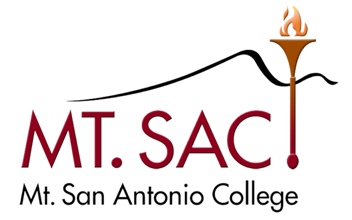 March 22 2022 Minutes3:30 – 5:00 PMVia Zoom MeetingX Kristina Allende, Co-ChairX Madelyn Arballo, Provost, School of Continuing EdGeorge Bradshaw, Admission & RecordsX Meghan Chen, AVP InstructionX Jamaika Fowler, Articulation OfficerKelly Fowler, VP Instruction Co-ChairX Carol Impara, DL CoordinatorAlana Bachor, Mapping and CatalogDana Miho, School of Continuing Ed FacultyRoger Willis, VP Academic Senate X Kim Leilony Nguyen, Outcomes CoordinatorX Dianne Rowley, Curriculum Liaison X Pauline SchwartzX Om Tripathi, FacultyX Chisa Uyeki, Academic Senate PresidentVacant, Student RepresentativeNon-Voting MembersIrene Pinedo, Curriculum Specialist IILesley Cheng, Curriculum Specialist IGuestsKelly CoreasMeeting AgendaOutcomesApproval of Minutes:March 8, 2022ApprovedPublic CommentsInformationCourseLeaf Contract – M. ChenThe contract with CourseLeaf is up for major review for renewal. It is not a good time for vetting the software. Meghan Chen worked with purchasing to renew the contract for 1 more year.Acceptance of MinutesDistance Learning Committee MinutesNovember 9, 2021November 23, 2021December 14, 2021February 22, 2021Educational Design Committee MinutesNovember 23, 2021February 22, 2022March 1, 2022March 8, 2022March 15, 2022March 22, 2022Outcomes Committee MinutesNovember 16, 2021Transfer and General Education Subcommittee MinutesMapping and Catalog Committee MinutesNovember 9, 2021November 23, 2021A.1. Accepted2. Accepted3. Accepted4. AcceptedB.1. Accepted2. Accepted3. Accepted4. Accepted5. Accepted6. AcceptedC.1. AcceptedD. NoneE.1. Accepted2. AcceptedNew and Substantive Program ChangesSocial Media MarketingCollege Readiness for Math and English (noncreditLogistics Technician (Noncredit)Logistics Analyst (Noncredit)AMLA Foundational English for English Language LearnersAMLA Communication for English Language LearnersAMLA Advanced Proficiency for English Language LearnersLogistics Operation SpecialistMotion to add as item 8. Logistics Operation Specialist. Motion approved.ApprovedApprovedApprovedApprovedApprovedApprovedApprovedApprovedNew CoursesBUSS 34 Social Media Marketing (housed in Social Media Marketing certificate0KORE 60 (housed in World Languages and Global Studies AA)LING 4 Introduction to World Languages (housed in World Languages and Global Studies AA)MUS 14BH American Folk Music (housed in various AAs)MATH 10A Support Topics for survey of College MathematicsVOC LS Land Surveying (Noncredit)THTR 31 Movement for the Stage (housed in Theater Performance certificate)ApprovedApprovedApprovedApprovedApprovedApprovedApprovedNew Stand-alone coursesAMLA 93 America language Colloquial English for English Language LearnersApprovedCourse DisciplinesItems for Discussion or ActionAP 4051 Course Equivalencies and Variances – J. FowlerAP 4100 Graduation Requirements for Degree and Certificates – K. AllendeACCJC Weaving Team for Standard II – K. AllendeOriginated on concern from faculty about how variance forms were being processed/routed. The language was modified to say that it is up to the discipline faculty in the program to decide about course substitutions in programs. The purpose for the modification of this AP to articulate current process.Recommended this AP 4051 to forward it to Academic Senate.Keep on agenda.Kristina is informing about the need to volunteers. Meghan encouraged faculty to join.Lesley and Irene: classifiedLoni, Carol, Kelly: facultyMeghan and Sylvia: managers.These names will be forwarded to Michelle Sampat.On Hold/Tabled ItemsAP 4027 Catalog Rights – K. AllendeETHS 10 History of Theater Arts (Area F)2021-22 Meetings3:30-5:00PM2nd & 4th TuesdaysFall 2021September 14 & 28October 12 & 26November 9 & 23Spring 2022March 8 & 22April 12 & 26             May 10 & 24*June 14 Tentative